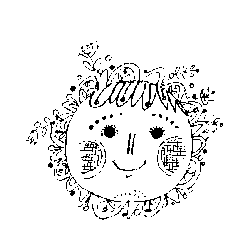 Mateřská škola speciální Sluníčko, Deylova 3/233, 150 00 Praha 5 – Motol, Tel.: 257 22 50 34, 608 702 505,  školní  jídelna tel.: 257 22 50 43, e-mail sps.deylova@zris.mepnet.czPlacení stravného ve školním roce 2020-21Nabízíme tři způsoby úhrady stravného – částku uhraďte nejpozději do 15. dne v měsíci.Trvalým příkazem z libovolného bankovního účtu (výše částky je určena podle skupiny, do které dítě náleží – viz níže)Složenkou typu A  – zajistí si rodiče sami na poštěJednorázová úhrada v hotovosti u hospodářky p.Lukůvkové – opět nejpozději do 15. dne v měsíciVýše stravného podle věku a docházky:Děti 3 – 6 let dopolední docházka -    (33,- Kč x 21 dní = 693,- Kč)Děti 3 – 6 let celodenní docházka  -   (41,- Kč x 21 dní = 861,- Kč)Děti 7 – 10 let dopolední docházka - (36,- Kč x 21 dní = 756 ,- Kč)Děti 7 – 10 let celodenní docházka – (44,- Kč x 21 dní = 924,- Kč)(děti, které dosáhnou věku 7 let v aktuálním školním roce) Vrácení přeplatků bude probíhat 1x ročně po ukončení školního roku. Pokud vzniknou vyšší přeplatky např. z důvodu delší nemoci dítěte je možné po individuální dohodě s hospodářkou vrácení  na účet nebo hotově.Placení školného ve školním roce 2020 – 2021Měsíční školné je stanoveno na částku 500,- Kč . Způsoby úhrady jsou stejné jako u placení stravného, rovněž nejpozději do 15. dne v měsíci.Děti, které dovrší v tomto školním roce 6-ti let a více školné nehradí (školním rokem se rozumí období od 1. 9. 2020 do 31. 8. 2021).  Nově se podle §123 odst. 2 školského zákona ustanovuje bezúplatnost posledního ročníku mat. školy nejvýše na 12 měsíců, počínaje  1. lednem  2012.